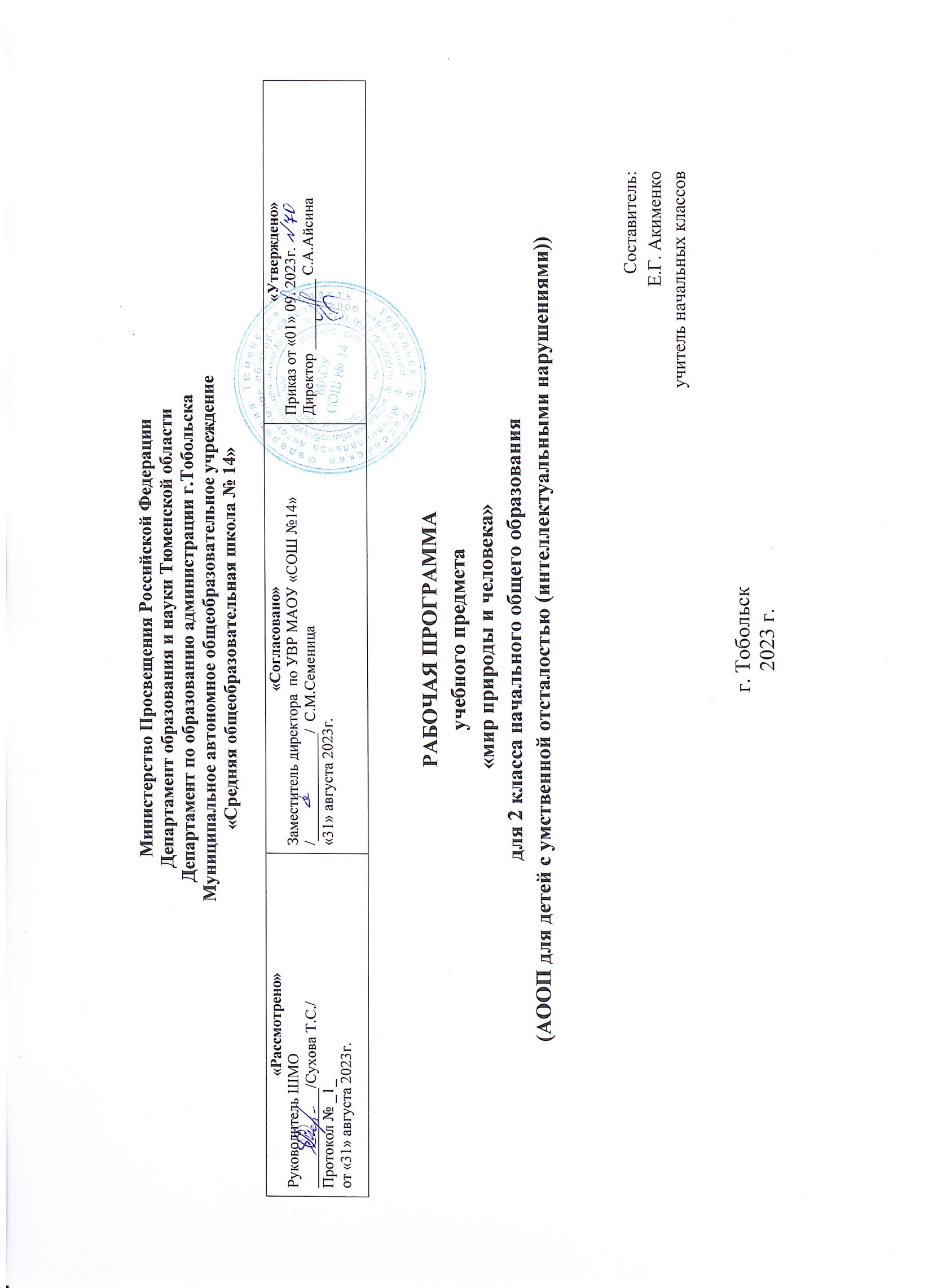 1.Пояснительная запискаРабочая программа предмета «Мир природы и человека» для (НАЧАЛЬНОГО) общего образования разработана на основе нормативных документов:Федеральный закон от 29.12.2012 №273-ФЗ (ред. от 23.07.2013) «Об образовании в Российской Федерации»;Приказ Министерства просвещения Российской Федерации от 24.11.2022 № 1026 "Об утверждении федеральной адаптированной основной общеобразовательной программы обучающихся с умственной отсталостью (интеллектуальными нарушениями)";Учебный план специальных (коррекционных) образовательных учреждений для обучающихся, воспитанников с отклонениями в развитии», 10.04.2002 г., № 29/2065-п;Санитарных правил CII 2.4.3648-20 «Санптарно-эпидемиологические требования к организациям воспитания и обучения, отдыха и  оздоровления детей и молодежи» от 28.09.2020г.;Положение о рабочей программе педагога МАОУ СОШ №14, утвержденное приказом директора № 162-0 от 30.08.2022г;Типовое положение о специальном (коррекционном) учреждении;Адаптированная основная образовательная программа начального общего и основного образования МАОУ СОШ №14.Программа обеспечена следующим учебно-методическим комплектом.Программа «Программы специальных (коррекционных) образовательных учреждений VIII вида подготовительный, 1 - 4 классы» под редакцией Н.Б. Матвеевой, 2014 г. И. А. Ярочкина, М. А. Попова, Т. О. Куртова  «Мир природы и человека» 2 класс, в 2 частях, Москва, Просвещение, 2018 г.          Количество часов в неделю, отводимых на изучение предмета «Мир природы и человека»   во втором классе, определено Примерным недельным учебным планом образования обучающихся с умственной отсталостью (интеллектуальными нарушениями) для второго класса составляет  1 час в неделю, 34 часа в год.Содержание курса «Мир природы и человека» направлено на разностороннее развитие личности учащихся, способствует их умственному развитию, обеспечивает гражданское, нравственное, эстетическое воспитание. Программа содержит материал, помогающий учащимся достичь того уровня общеобразовательных знаний и умений, который необходим им для социальной адаптации.Цели и задачи курса:Основная цель курса: формирование духовной культуры личности, приобщение к общечеловеческим ценностям, овладение национальным культурным наследием.Задачи курса: - способствовать коррекции недостатков познавательной деятельности школьников путем систематического и целенаправленного воспитания и развития у них познавательной сферы;- различать времена года,месяца;- содействовать развитию у учащихся аналитико-синтетической деятельности, умения сравнивать, обобщать;- ориентироваться в задании и планировать свою работу, намечать последовательность выполнения рисунка;-исправлять недостатки моторики и совершенствовать зрительно-двигательную координацию путем использования вариативных и многократно повторяющихся графических действий с применением разнообразного изобразительного материала;- дать учащимся  знания элементарных основ окружающего мира;- знакомить учащихся  с отдельными разделами предмета;- развивать у учащихся речь, художественный вкус, интерес и любовь к изобразительной деятельности.- формировать основы функциональной грамотности на уроке мир природы и человека, с учетом познавательных возможностей учащихся;- развивать навыки применения знаний функциональной грамотности на практике, в повседневной жизнедеятельности.Основные направления коррекционной работы:- владение социально-бытовыми умениями в учебной деятельности и повседневной жизни; - дифференциация картины мира, ее временно-пространственной организации через содержание курса «Мир природы и человека»; - осмысление социального окружения, своего места в нем, принятие соответствующих возрасту ценностей и социальных ролей;          - расширять представления функциональной грамотности, применение знаний на практике.Технологии обучении:1. дифференцированное обучение;2. традиционное обучение;3. информационно-коммуникативные технологии;4. здоровьесберегающие технологии;Формы организации образовательного процесса: основной формой организации процесса обучения мир природы и человека является урок. Ведущей формой работы учителя с учащимися на уроке является фронтальная работа при осуществлении дифференцированного и индивидуального подхода. Обязательным требованием к каждому уроку является практическая работа. Учащиеся, нуждающиеся в дифференцированной помощи со стороны учителя, участвуют во фронтальной работе со всеми учащимися класса, а самостоятельно выполняют более облегченные варианты практической работы, используют шаблоны.Виды и формы контроля образовательного процесса:Формы контроля: фронтальные, индивидуальные, групповые.Виды контроля: вводные, текущие, итоговые.Типы уроков:- урок изучения нового материала;- урок закрепления знаний;- комбинированный урок;Педагогические технологии, средства обучения: традиционное обучение, активное обучение (индивидуализация обучения), информационно-коммуникативные технологии, здоровьесберегающие технологии.Формы контроля достижений учащихся:- индивидуальные,- групповые,- фронтальные,индивидуально – групповые.Виды контроля: самоконтроль; контроль учителя.Результаты освоения учебного предмета:Минимальный уровеньназывать изученные объекты и явления;различать 2–3 комнатных растения, их части, осуществлять уход закомнатными растениями;различать наиболее распространенные овощи и фрукты;различать домашних и диких животных, рыб;выполнять элементарные гигиенические  требования, правила приёма пищи;различать признаки времен года. Достаточный уровеньправильно называть изученные объекты и явления;различать 3–4 комнатных растения, их части, осуществлять уход закомнатными растениями;различать наиболее распространенные овощи и фрукты, объяснять,где они растут, как используются человеком;различать домашних и диких животных, рыб, описывать их повадки,образ жизни;выполнять элементарные гигиенические правила;различать признаки времен года, объяснять причину сезонныхизменений в природе.2.Общая характеристика учебного предмета       В системе предметов образовательной школы курс «Мир природы и человека» входит в обязательную часть предметных областей учебного плана и реализует познавательную и социокультурную цели:      - формирование естествоведческих знаний, пропедевтическим этапом развития у учащихся младших классов понятийного мышления на основе сведений о живой и неживой природе, раскрывающими взаимосвязь и единство всех элементов природы в их непрерывном изменении и развитии.         Для достижения поставленных целей изучения «Мир природы и человека» необходимо формирование академических и жизненных компетенций и решение следующих практических задач:- уточняет имеющиеся у детей представления о живой и неживой природе, даёт новые знания об основных её элементах;- на основе наблюдений и простейших опытных действий расширяет представления о взаимосвязи живой и неживой природы, о формах приспособленности живого мира к условиям внешней среды;- вырабатывает умения наблюдать природные явления, сравнивать их, составлять устные описания, использовать в речи итоги наблюдений и опытных работ, отмечать фенологические данные;- формирует знания учащихся о природе своего края;- формирует первоначальные сведения о природоохранной деятельности человека, учит детей бережному отношению к природе.3. Описание места учебного предмета в учебном планеСогласно учебному плану на изучение предмета «Мир природы и человека» во 2 классе отводится - 34 часов из расчета 1 ч в неделю.Количество часов:4.Описание ценностных ориентиров содержания учебного предметаЦенность жизни – признание человеческой жизни и существования живого в природе и материальном мире в целом как величайшей ценности, как основы для подлинного художественно-эстетического, эколого-технологического сознания.Ценность природы основывается на общечеловеческой ценности жизни, на осознании себя частью природного мира  частью живой и неживой природы. Любовь к природе означает прежде всего бережное отношение к ней как к среде обитания и выживания человека, а также переживание чувства красоты, гармонии, её совершенства, сохранение и приумножение её богатства, отражение в художественных произведениях, предметах декоративно-прикладного искусства.Ценность человека как разумного существа, стремящегося к добру, самосовершенствованию и самореализации, важность и необходимость соблюдения здорового образа жизни в единстве его составляющих: физическом, психическом и социально-нравственном здоровье.Ценность добра – направленность человека на развитие и сохранение жизни, через сострадание и милосердие, стремление помочь ближнему, как проявление высшей человеческой способности  любви.Ценность семьи как первой и самой значимой для развития ребёнка социальной и образовательной среды, обеспечивающей преемственность художественно-культурных, этнических традиций народов России от поколения к поколению и тем самым жизнеспособность российского общества.Ценность труда и творчества как естественного условия человеческой жизни, потребности творческой самореализации, состояния нормального человеческого существования.Направленность образовательного процесса на достижение указанных ценностных ориентиров обеспечивается созданием условий для становления у учащихся комплекса личностных и метапредметных учебных действий одновременно с формированием предметных умений.5.Личностные и предметные результаты освоения предмета «Мир природы и человека»Личностные результаты- осознание себя как ученика, как члена семьи, как друга и одноклассника;- адекватность представлений о собственных возможностях и ограничениях, о насущно необходимом жизнеобеспечении; - способность вступать в коммуникацию со взрослыми по вопросам сопровождения учебного процесса и создания специальных условий для пребывания в школе, своих нуждах и правах в организации обучения; - способность вступать в коммуникацию со сверстниками по вопросам помощи, при взаимодействии в совместной деятельности;- владение социально-бытовыми умениями в учебной деятельности и повседневной жизни; - владение навыками коммуникации и принятыми ритуалами социального взаимодействия (т. е. самой формой поведения, его социальным рисунком); - осмысление и дифференциация картины мира, ее временно-пространственной организации через содержание курса «Мир природы и человека»; - осмысление социального окружения, своего места в нем, принятие соответствующих возрасту ценностей и социальных ролей; - овладение самостоятельным выполнением заданий, поручений, инструкций.Метапредметные результаты а) регулятивные базовые учебные действия:- входить и выходить из школьного здания, учебного помещения по условному сигналу (школьный звонок, разрешение учителя);- самостоятельно ориентироваться в пространстве школьного двора, здания, класса (зала, учебного помещения);- использовать ритуалы школьного поведения (поднимать руку, вставать и выходить из-за парты и т. д.) в учебное время;- самостоятельно работать с учебными принадлежностями и организовывать рабочее место под руководством учителя;- корректировать свои действия по выполнению задания в соответствии с инструкцией (под руководством учителя);- принимать цели и инструкции, произвольно включаться в деятельность, следовать предложенному плану и работать в общем темпе.б) познавательные  базовые учебные действия:- выделять существенные, общие и отличительные свойства предметов, явлений окружающей действительности, - характеризовать предметы и явления по их основным свойствам (цвету, форме, размеру, материалу); - находить задания, предложения, тексты в учебнике или другом предлагаемом материале;- использовать условные знаки, символические средства с помощью учителя;- работать с несложной по содержанию и структуре информацией (понимать изображение, текст, устное высказывание, элементарное схематическое изображение, таблицу, предъявленных на бумажных и электронных и других носителях);- называть и характеризовать предметы, сравнивать два предмета, делать элементарные обобщения;- знать и употреблять названия и свойства изученных предметов и явлений, их частей;- знать и применять обобщающие понятия изученных групп предметов и свойств.в) коммуникативные базовые учебные действия - умением вступать в контакт и работать в группах; - умением использовать принятые ритуалы социального взаимодействия с одноклассниками, сверстниками, учителями; - умение обращаться за помощью и принимать помощь; - умение слушать и понимать инструкцию к учебному заданию в разных видах деятельности и быту; - сотрудничать с взрослыми и сверстниками в разных социальных ситуациях; доброжелательно относиться, сопереживать, конструктивно взаимодействовать с людьми; - договариваться и изменять свое поведение в соответствии с объективным мнением большинства в конфликтных или иных ситуациях взаимодействия с окружающими.Предметные результатыМинимальный уровень- называть изученные объекты и явления;- различать 2–3 комнатных растения, их части, осуществлять уход закомнатными растениями;- различать наиболее распространенные овощи и фрукты;- различать домашних и диких животных, рыб;- выполнять элементарные гигиенические  требования, правила приёма пищи;- различать признаки времен года. Достаточный уровень- правильно называть изученные объекты и явления;- различать 3–4 комнатных растения, их части, осуществлять уход закомнатными растениями;- различать наиболее распространенные овощи и фрукты, объяснять,где они растут, как используются человеком;- различать домашних и диких животных, рыб, описывать их повадки,образ жизни;- выполнять элементарные гигиенические правила;- различать признаки времен года, объяснять причину сезонныхизменений в природе.6.Содержание учебного предметаСезонные изменения в природеСезонные изменения в неживой природеФормирование представлений о смене времен года в связи с изменением положения солнца. Долгота дня и ночи в зимнее и летнее время.Названия времен года, знакомство с названиями месяцев.Наблюдения за изменением положения солнца в течение суток: утро, день, вечер, ночь.Формирование представлений о явлениях и состояниях неживой природы: похолодание, дождь, заморозки, пасмурно, первый снег, снегопад, снежинки, мороз, лед, замерзание водоемов, потепление, таяние снега, ручьи, капель, лужи, тепло, жара, тучи, гроза (гром, молния), теплые дожди, ливень.Продолжение наблюдений за погодой, их словесное описание.Растения и животные в разное время годаНаблюдения за растениями (деревьями и кустарниками) в разное время года: тополь, дуб, сирень, калина, шиповник. Увядание и появление трав, цветов: одуванчик, ландыш.Наблюдения за зимующими птицами.Подкормка: синица, сорока. Появление весной грачей, скворцов. Животные в разное время года: лиса, белка, еж. Рыбы зимой.Труд человека в разное время годаРабота в саду, огороде.Поведение человека во время грозы, дождя, при наступлении морозов.Детские игры в природе, предупреждение травм, несчастных случаев.Неживая природаВода. Простейшие свойства воды: прозрачность, отсутствие запаха, текучесть. Первичные представления о температуре, о термометре как приборе для измерения температуры. Вода горячая, холодная. Значение воды для жизни растений, животных, человека. Вода в природе: дождь, снег, лед; река, озеро (пруд), болото.Живая природаРастенияКомнатные растения. Названия и отличительные признаки (3–4 растения).Части растений: корень, стебель, лист, цветок. Необходимость для жизни растений воздуха, воды, света, тепла. Растения влаголюбивые, засухоустойчивые: традесканция и кактус.Светолюбивые и тенелюбивые растения: фиалка и традесканция. Уход за комнатными растениями. Огород. Овощи (3–5 названий), их признаки. Особенности произрастания. Овощи в питании человека.Сад. Фрукты (3–5 названий). Названия и признаки. Особенности произрастания. Фрукты в питании человека. Растения садов и огородов данной местности. Уход за растениями сада и огорода.ЖивотныеСравнение домашних и диких животных. Кошка – рысь. Собака – волк.Внешний вид, питание, названия детенышей, повадки, образ жизни, места обитания. Необходимые условия для жизни животных: вода, тепло, воздух, пища. Разнообразие пород кошек и собак, их повадки.Отношение человека к животным.Рыбы (2–3 названия рыб, распространенных в данной местности). Внешний вид, среда обитания, питание, образ жизни. Польза от рыбоводства и охрана рыбных угодий.Человек. Безопасное поведениеГигиена тела человека, закаливание. Питание человека. Органы пищеварения: ротовая полость, пищевод, желудок, кишечник (элементарные представления).Значение овощей и фруктов для правильного питания человека. Пища человека. Правильное питание. Профилактика пищевых отравлений.7.Основные виды деятельности учащихся на уроке1. Практическая работа;2. Наблюдение;3. Беседа.8.Описание материально-технического обеспечения образовательного процесса   Оснащение технического процесса имеет свои особенности, определяемые как спецификой обучения и воспитания детей с интеллектуальными нарушениями в целом, так и спецификой курса «Мир природы и человека» в частности.Для реализации программы курса «Мир природы и человека» используется следующие объекты и средства материально-технического обеспечения:Календарно-тематическое планирование по предмету «Мир природы и человека» 2 классI четвертьII четвертьIII четвертьIV четверть9 ч6ч10ч9ч1 полугодие 15 часов1 полугодие 15 часов2 полугодие 19 часов2 полугодие 19 часов1.1.Учебно-методические комплекты (программы, учебники, рабочие тетради, хрестоматии и т.п.)  АООП образования обучающихся с умственной отсталостью (интеллектуальными нарушениями) (вариант 1).  УЧЕБНИКИ: Н.Б.Матвеева,  И.А.Ярочкина, М. А. Попова, Т. О. Куртова. Мир природы и человека 2 класс, в 2 частях, М., Просвещение, 2018 г.1.2.Научно-популярные, художественные книги для чтения (в соответствии с содержанием обучения).1.3.Детская справочная литература (справочники,  энциклопедии) о мире природы, труде людей, общественных явлениях и пр..1.4.Федеральный государственный образовательный стандарт обучающихся с интеллектуальными нарушениями и документы по его реализации2. ПЕЧАТНАЯ ПРОДУКЦИЯ2. ПЕЧАТНАЯ ПРОДУКЦИЯ2.1.Таблицы природоведческого содержания в соответствии с образовательной программой 2.2.Плакаты по основным естествоведческим темам магнитные или иные (природные сообщества леса, луга, сада, огорода и т.п.)2.3.Иллюстративные материалы (альбомы, комплекты открыток и др.)3. Цифровые образовательные ресурсы3. Цифровые образовательные ресурсы3.1.Мультимедийные (цифровые) инструменты и образовательные ресурсы, соответствующие содержанию обучения, обучающие игры по предмету4. ЭКРАННО-ЗВУКОВЫЕ ПОСОБИЯ (МОГУТ БЫТЬ В ЦИФРОВОМ ВИДЕ)4. ЭКРАННО-ЗВУКОВЫЕ ПОСОБИЯ (МОГУТ БЫТЬ В ЦИФРОВОМ ВИДЕ)4.1.Видеофильмы по предмету 5. Учебно-практическое и учебно-лабораторное оборудование5. Учебно-практическое и учебно-лабораторное оборудование5.1Термометры для измерения температуры воздуха, воды5.2Термометр медицинский5.3Часы с синхронизированными стрелками5.4Лабораторное оборудование для проведения наблюдений за погодой 5.5Оборудование для уголка живой природы: аквариум, террариум, клетка для птиц, предметы ухода за растениями и животными5.8Модели светофоров, дорожных знаков, средств транспорта5.9Муляжи овощей, фруктов, грибов с учетом содержания обучения6. НАТУРАЛЬНЫЕ ОБЪЕКТЫ6. НАТУРАЛЬНЫЕ ОБЪЕКТЫ6.1.Коллекции полезных ископаемых6.2.Коллекции плодов и семян растений6.3.Гербарии культурных и дикорастущих растений (с учетом содержания обучения)6.4.Живые объекты (комнатные растения, животные)7. ИГРЫ И ИГРУШКИ7. ИГРЫ И ИГРУШКИ7.1.Настольные развивающие игры по тематике предмета "Мир природы и человека" (лото, игры-путешествия и пр.).7.2.Наборы ролевых игр, игрушек и конструкторов (по  темам: Дом, Зоопарк, Ферма, Транспорт, Магазин, и др.)8. технические средства обучения8. технические средства обучения8.1. Компьютер8.2.Проектор 8.3.Экран для проектора№Тема урока / раздел урокаКол-во часовДатаДатаДомашнее задание№Тема урока / раздел урокапланфакт1 четверть9Сезонные изменения в природе121Осень. Растения осенью.107.09Называть признаки осени.2Животные осенью.114.09Знать названия осенних месяцев.3Занятия людей осенью.121.09Знать как следить за своим  здоровьем; знать какую одежду выбирать осенью; знать, что "осень"- пора сбора и урожая.4Зима. Растения зимой.128.09знать названия зимних  месяцев, признаки зимы.5Животные зимой.105.10Связно высказываться по плану, употребляя простые распространённые предложения.6Занятия людей зимой.112.10знать какую одежду выбирать зимой; какие игры можно играть.7Весна. Растения весной.119.10Знать названия весенних месяцев.  8Животные весной.126.10знать названия диких животных9Занятия людей весной.109.11знать какие работы проводятся в огороде весной.2 четверть610Лето. Растения летом.116.11Назвать признаки лета.11Животные летом.123.11Знать названия летних месяцев.12Занятия людей летом.130.11Знать какие работы проводятся летом в огороде.Неживая природа613Солнце в разные времена года.107.12Знать различия солнца в разные времена года.14Восход и закат солнца.114.12Знать сторону восхода и заката солнца15Календарь.121.12Уметь пользоваться календарем.3 четверть1016Воздух. Значение воздуха.128.12Знать значения воздуха для человека.17Термометр.111.01Уметь пользоваться термометром.18Ветер. Направления ветра.118.01Уметь определять направления ветра.Живая природа1519Растения. Сравнение растений. Части растений.125.01Уметь сравнивать растения. Знать части растений.20Растения сада.101.02Знать названия растений сада.21Плоды и семена.108.02Различать плоды и семена растений.22Грибы.115.02Знать названия съедобных и несъедобных грибов.23Травы.122.02Знать названия трав.24Животные. Дикие животные.101.03Знать названия диких животных.25Птицы.115.03Знать названия птиц.4  четверть.926Перелётные птицы.122.03Знать названия перелетных птиц.27Зимующие птицы.105.04Знать названия  зимующих птиц.28Хищные птицы.112.04Знать названия хищных птиц.29Певчие птицы.119.04Знать названия певчих птиц.30Человек. Дыхание человека.126.04Знать названия органов человека. Называть части тела организма человека. 31Профилактика простудных заболеваний.110.05Знать причины простудных заболеваний. 32Кровь. Сердце. Пульс.117.05Называть расположение органов на теле человека.33Окружающая среда и здоровье человека.124.05Составить рассказ, как быть здоровым.34Окружающая среда и здоровье человека.131.05Называть расположение органов на теле человека.